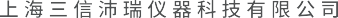 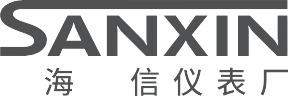 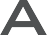 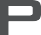 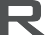 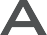 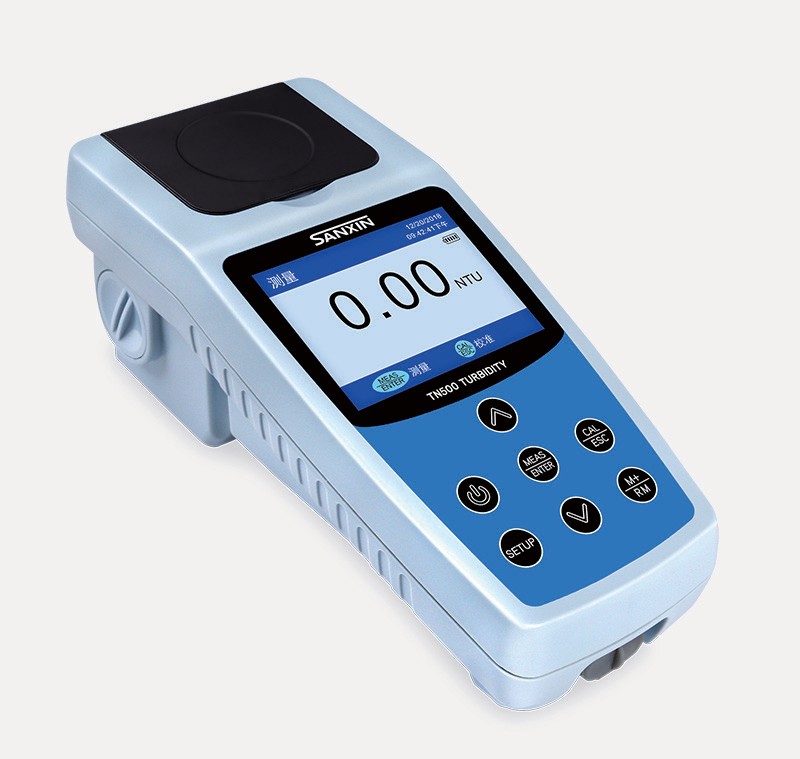 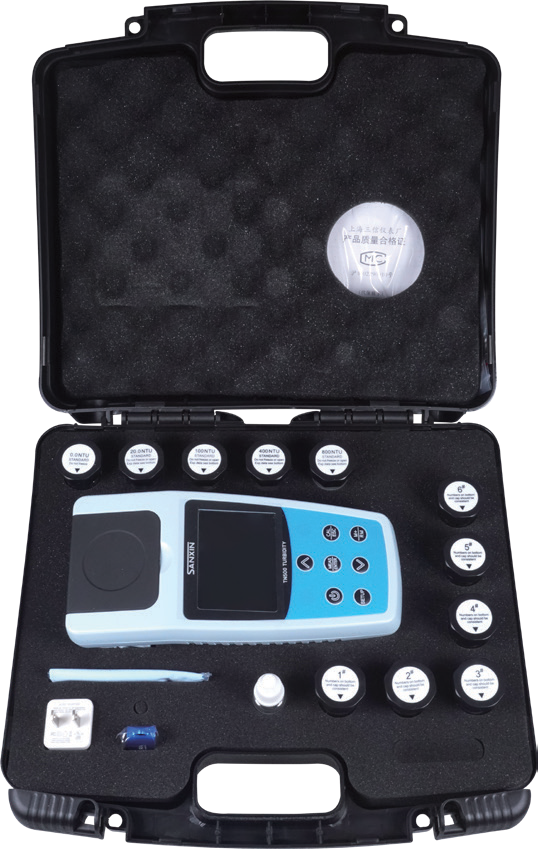 仪器采用 90°散射光测量，钨灯光源（简称白光），波长 400~600nm，符合新国标 HJ 1075-2019 标准和美国 EPA180.1 标准 , 用于测量水溶液的浊度，适合在实验室或现场使用。白光浊度仪出色的低浊度测量技术，尤其适合测试自来水、饮用水等低浊度度样品溶液。0~1000NTU    自动切换量程，适合自来水、饮用水、游泳池、环保和工业用水行业的浊度测量，现场检测达到实验室精度标准。支持自动校准、操作导航、菜单设置、实时时钟显示、查看校准时间、自动关机和低电压指示等智能化功能，钨丝灯光源可更换。大尺寸的 TFT 彩色显示屏，多语言图文导航，操作方便。标配长效聚合物校准溶液溶液，通过 EPA 和 ASTM 认证，一年有效期，安全无毒，无需配制，使用方便。TruRead  读数模式：可设置连续测量次数，在一个界面上显示所有测量值，生成最大值、最小值和平均值，并可储存该测量界面。可提高测量精度，尤其适合快速沉降且测量值持续变化的样品溶液。零浊度误差提醒功能：仪器有零点校准功能和零点超误差提示，确保低浊度溶液的测量准确性。200 组 GLP 数据储存、回显、删除，USB 信号输出使用 3.7V 可充电锂电池，强劲电力可连续测量 20 多个小时，比使用 AA 碱性电池的同类钨丝灯浊度仪，电池续航能力增加 5 倍。多种语言的操作系统，可切换中文、英文、西班牙文。符合 IP67 的密封等级要求 , 适合野外和现场使用。配置专用手提箱，内含校准溶液和测试瓶等全套配件，携带和使用更加方便。地址：上海市徐汇区桂平路 481 号 16 栋 4 楼电话：+86-21-63362480传真：+86-21-64956880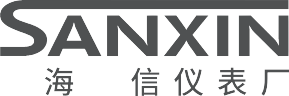 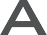 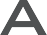 网址：www.shanghaisanxin.com 邮箱：sanxin@shsan-xin.com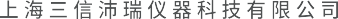 测量方法90°散射光测量，符合 HJ 1075-2019、EPA180.1 标准光源钨丝灯（波长 400~600nm）测量范围0 ~ 1000 NTU（FNU），自动切换量程0.01~19.99 NTU（FNU）20.0~99.9 NTU（FNU）100~1000 NTU（FNU）示值误差≤ ±6%重复性≤ ± 0.5零点漂移≤ ± 0.5FS/30min稳定性≤ ± 0.5FS/30min分辨率0.01/0.1/1NTU（FNU）校准标准聚合物溶液或 Formazin 溶液：0、20、100、400 和 800NTU（FNU）检测器硅光电池读数模式常规模式（按键读数）和 TruRead 模式数据记录200 组信号输出USB校准记录可查看校准日期和时间显示屏TFT 彩色显示屏样品瓶Φ25×60 mm，高硼硅玻璃，带瓶盖样品容量18 ml电源3.7V 可充电锂电池工作条件温度：0~50℃；相对湿度：30℃时 0~90%，40℃时 0~80%，50℃时 0~70%, 无冷凝储存条件仪器：-40~60℃，校准溶液：5~30℃仪表密封等级IP67质量和认证ISO9001:2015 和 CE保质期仪器 2 年 ( 从购买日起算 ), 校准溶液 1 年 ( 以生产日期起算 )尺寸和重量仪表：(90×203×80)mm / 385 g    手提箱：(310×295×110)mm / 1.5 kg校准溶液：0.0、20.0、100、400 和 800NTU手提箱TN500 仪表软布充电适配器（5V 1A）U盘 硅油（10 ml）样品瓶 ×6USB 通讯电缆（仪表下面）说明书